Protocolo de Madrid relativo al Registro Internacional de Marcas Modificación de los importes de la tasa individual:  BahreinDe conformidad con la Regla 35.2)d) del Reglamento del Protocolo de Madrid, el Director General de la Organización Mundial de la Propiedad Intelectual (OMPI) ha establecido nuevos importes, en francos suizos, de la tasa individual pagadera respecto de Bahrein cuando es designado en una solicitud internacional, en una designación posterior a un registro internacional y en relación con la renovación de un registro internacional en el cual se haya designado a Bahrein.A partir del 28 de abril de 2024, los importes de la tasa individual pagadera respecto a Bahrein serán los siguientes:  Estos nuevos importes se abonarán cuando Bahreina)	sea designado en una solicitud internacional recibida por la Oficina de origen el 28 de abril de 2024 o después de esa fecha;  ob)	sea objeto de una designación posterior que haya sido recibida por la Oficina de la Parte Contratante del titular o presentada directamente ante la Oficina Internacional de la OMPI en dicha fecha o posteriormente;  oc)	haya sido designado en un registro internacional renueva en dicha fecha o posteriormente.28 de marzo de 20243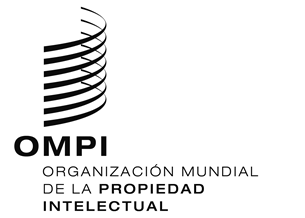 AVISO N.º 4/2024AVISO N.º 4/2024AVISO N.º 4/2024ASUNTOSASUNTOSImportes(en francos suizos)Importes(en francos suizos)ASUNTOSASUNTOShasta el27 de abril de 2024a partir del28 de abril de 2024Solicitud odesignaciónposterior–  por cada clase de productos o serviciosCuando se trate de una marca colectiva o de certificación:–  por cada clase de productos o servicios1.7102.1051.5171.867Renovación–  por cada clase de productos o serviciosCuando se trate de una marca colectiva o de certificación:–  por cada clase de productos o servicios1.7102.1051.5171.867